Music - Pianist and Chorus CommitteeDUTIESThe Music Committee is responsible for a ten-minute program of singing prior to the formal program at each in-person Tuesday morning meeting.PROCEDURESThe Music Committee consists of a Chairman, an Accompanist (who may also serve as Chairman), a Song Leader, and eight to ten members. These, together with other volunteers, serve as a Chorus to lead the singing by those attending Old Guard meetings.Lyrics to songs may be supplied either using the Old Guard Songbooks, or by PowerPoint projection.A supply of songbooks containing the lyrics for about 250 popular and old-time songs is kept in the Old Guard locker. These may be distributed to the benches in the meeting room by members of the Hospitality Committee prior to each meeting and collected after the meeting. The Music Committee should make sure that the supply of songbooks, if they are being used, is adequate for the expected attendance.Alternatively, the Chairman or Accompanist may prepare a PowerPoint presentation of the song lyrics, in large type, and a member of the A-V Committee will handle the advancing of the slides during the singing.The Accompanist maintains a collection of piano scores for the songs.Prior to the meeting, the Chairman selects a patriotic song, three or four other songs, plus a verse of the Old Guard song to be sung that day. A little before 10:00 A.M. the Chairman asks the chorus to assemble at the front of meeting room for a quick rehearsal. Traditionally, the patriotic song at the first meeting of each month is the National Anthem.The Chairman has substantial leeway regarding the conduct of this musical aspect of the Old Guard meetings.The Chairman should appoint a willing Vice-Chairman, the Accompanist (who may be himself), and a Song Leader who can conduct the program. It is also advisable to have a back-up keyboard player. Keyboard players are designated as such in the Directory.The electronic keyboard is set up each week by the A-V committee, and secured by them after the meeting.The Chairman should keep an eye out for any new members who indicate music or singing as a hobby – and especially ones who play the piano – and approach them for possible participation.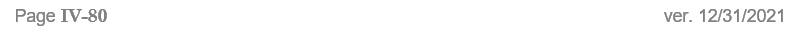 